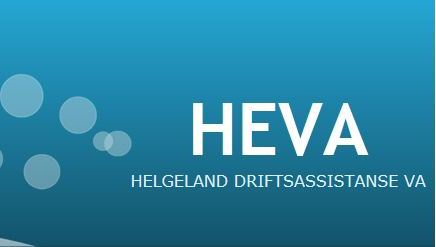 i samarbeid med 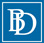 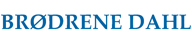 inviterer tilHEVA’s årskonferanse 2016Thon Hotel Brønnøysund10. - 11. maiPåmeldingsfrist 11. april 2016PROGRAM 10. maiKl 0830 – 1020 	Registrering med kaffe/ te/ frukt - messevandringKl 1020	Orientering om konferansen og øvrig aktivitet i HEVABård Larsen - HEVAKl 1030	Tor Arnes glasskuleKrav til materialvalg, godkjente rør og komponenter på VA anleggAnsvar ved varemottak og under bygging av anleggTor Arne Vågø – Brødrene Dahl ASKl 1105 – 1200 Messevandring for de som ikke skal delta på årsmøtetKl 1110	Årsmøte i HEVAKl 1200	Lunsj og messevandringKl 1300	Fremtidens vannmålere med fjernavlesning	Mariya Simon – AxFlow ASKl 1335	Praktisk byggeledelse av VA-prosjekt fra start til slutt	Stephen Høgeli – Rambøll ASKl 1410	En kort beinstrekkKl 1415	Gir helautomatisert overvåkning av E-coli i drikkevann økt trygghet? Ida Maylen Øverleir – ColifastKl 1450	Varsling 24 Online«Fra sektor og fagbasert SMS varsling til en helhetlig kommunikasjonsløsning for kommunen»John Krokstad – Fram Web ASKl 1520 - 1730	MessevandringKl 1900	Festmiddag på Thon Hotel BrønnøysundPROGRAM 11. maiKl 0830	Befaring til Brønnøy kommunes nye Driftsbygg tekniskKl 0930	Kaffe, te, kaker, messevandringKl 1010	Sikkerhet i kummer		Martin Rud – AVK Norge ASKl 1045	Distriktspolitikk med millimeterpresisjon	Bjørnar Andreassen – Studiesenteret RKK VefsnKl 1120	Passende rensing og lokal slambehandling	Jan Munkvold – Salsnes Filter ASKl 1155	Avslutning og lunsj-------------------------------------------------------------------------------------------------------Priser:Tilknytningsdøgn (rom/ frokost):			kr 1395,- pr. personHelpensjon inkl. dagpakker og middag:		kr 2940,- pr. person												Dagpakker for ikke-boende:				kr   535,- pr. person pr. dagMiddag for ikke-boende:				kr   475,- pr. personHotellet gjør oppmerksom på at eventuell etterfakturering MÅ avtales på forhånd.Leverandører inviteres til å ha utstilling på hotelletLeverandøravgiften er på kr 3 000,- pr. firma og faktureres av HEVA i etterkant av arrangementet. Alle leverandører gjør selv opp med hotellet for kost og losji. NB! Det er veldig begrenset med plass til utstilling, så «først-til-mølla-prinsippet» gjelder ….Påmeldingen er bindende etter at påmeldingsfristen er gått ut. All påmelding må gjøres gjennom HEVA og hotellreservasjoner ordnes av HEVA ved påmelding.PÅMELDINGSSKJEMATil: 	HEVAE-post:	post@heva.no eller;HEVA, Pb 1222, 8602 Mo i RanaHEVA’s årskonferanse 2016Thon Hotel Brønnøysund 10. – 11. maiPåmeldingsfristen er 11. aprilKommune/firma:                                                                                            Postadresse:                                                                       	Kontaktperson:                                                                    	Telefon:                                                                                	E-post:                  Alle deltagerne gjør selv opp med hotellet for kost/ losji. Hvis hotellet skal ettersende faktura for oppholdet/ dagpakker, må dette avtales med dem på forhånd, dette gjelder også de som ikke overnatter. Hotellreservasjoner ordner HEVA ved påmelding. Påmeldingen er bindende etter at påmeldingsfristen er gått ut. Kontaktperson er Bård Larsen, +47 99 16 00 33 - bard.larsen@heva.noDato:                                             Underskrift:                                                                   Kommune/ firmaNavnRom/ frokost 9/5 – 10/5Helpensjon 10/5 – 11/5 inkludert 2 dagpakkerDagpakke 10/5 for ikke-boendeDagpakke 11/5 for ikke-boendeFestmiddag 10/5 